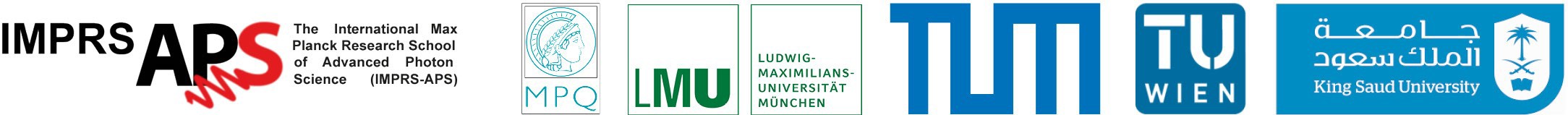 IMPRS-APS Thesis Advisory Panel Meeting ReportStudent: Date:Advisor:Co-advisor: Secondary Advisor:Thesis working title: PhD start date:To be filled in by the student after the meeting. Please review beforehand so that you can take appropriate notes during the meeting, especially section 3. When completed, it should be reviewed by the panel members and then filed with the IMPRS-APS coordinators.1. Academic record during Ph.D. studies:1.1 IMPRS-APS lectures:1.2 Conferences and workshops:1.3 Peer-reviewed journal publications:2. Status of doctoral work:2.1 Describe the topic and scope of the PhD thesis (as defined by the advisor and co-advisor)2.2 Provide a general description of the progress made, giving milestones that have been reached, and expected future results:2.3 Problems encountered and potential solutions:2.5 If the schedule above differs significantly from previous plans, please provide a short discussion of why this is the case:3. Summary of results of discussion with advisory panel:3.1 Please summarize the comments the members of the advisory panel made regarding the research work:3.3 Necessary and sufficient actions for successful completion of the Ph.D. degree, as agreed upon with the principal advisor:3.4 Is it expected that the doctoral studies will be completed within three years? If not, why?3.5 Provisional date of next advisory panel meeting or thesis defense:3.6 If this is the last meeting of the panel, what prospects have been considered for after the completion of the degree?